Руководители структурных подразделений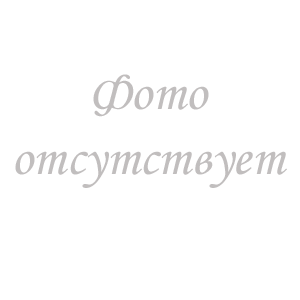 И.О. ДИРЕКТОРА/ ПРЕДСЕДАТЕЛЬ ПЕДАГОГИЧЕСКОГО СОВЕТАЗубцова Татьяна АлександровнаКонтактный телефон 8(87932)42378e-mail: licey_2@mail.ruЗАМЕСТИТЕЛЬ ДИРЕКТОРА ПО ВОСПИТАТЕЛЬНОЙ РАБОТЕГоловченко Наталья ВикторовнаКонтактный телефон 8(87932)42378e-mail: licey_2@mail.ruЗАМЕСТИТЕЛЬ ДИРЕКТОРА ПО ФИНАНСОВО-ЭКОНОМИЧЕСКОЙ РАБОТЕШульгина Олеся Владимировна Контактный телефон 8(87932)424-23e-mail: licey_2@mail.ruЗАМЕСТИТЕЛЬ ДИРЕКТОРА ПО МЕТОДИЧЕСКОЙ РАБОТЕКолесникова Анна ИвановнаКонтактный телефон 8(87932)42378e-mail: licey_2@mail.ruЗАМЕСТИТЕЛЬ ДИРЕКТОРА ПО АДМИНИСТРАТИВНО-ХОЗЯЙСТВЕННОЙ ЧАСТИ Сазонова Марина СергеевнаКонтактный телефон 8(87932)42378e-mail: licey_2@mail.ruПредседательПРЕДСЕДАТЕЛЬ СОВЕТА ЛИЦЕЯСешко Татьяна Семеновна Контактный телефон 8(87932)42378tanya.seshko@yandex.ruПРЕДСЕДАТЕЛЬ ОБЩЕЛИЦЕЙСКОГО РОДИТЕЛЬСКОГО КОМИТЕТАЩербатюк Юлия Валерьевна Контактный телефон 8(87932)42378guliyasherbatyuk1982@gmail.comПРЕДСЕДАТЕЛЬ УЧЕНИЧЕСКОГО САМОУПРАВЛЕНИЯКандидатура находится на рассмотренииКонтактный телефон 8(87932)42378as.unchangenes@yahoo.com